三件式水晶头制作教程三件式水晶头是市场上较少看到的，常用在高标准的工程上，比两件式以及无附件的水晶头NEXT性能有显著提高。当然，三件式水晶头的压制过程明显比两件式以及无附件的水晶头繁琐。请注意以下教程以爱达讯产品为例，多数三件式六类水晶头方法与之类似，但并不代表所有六类水晶头。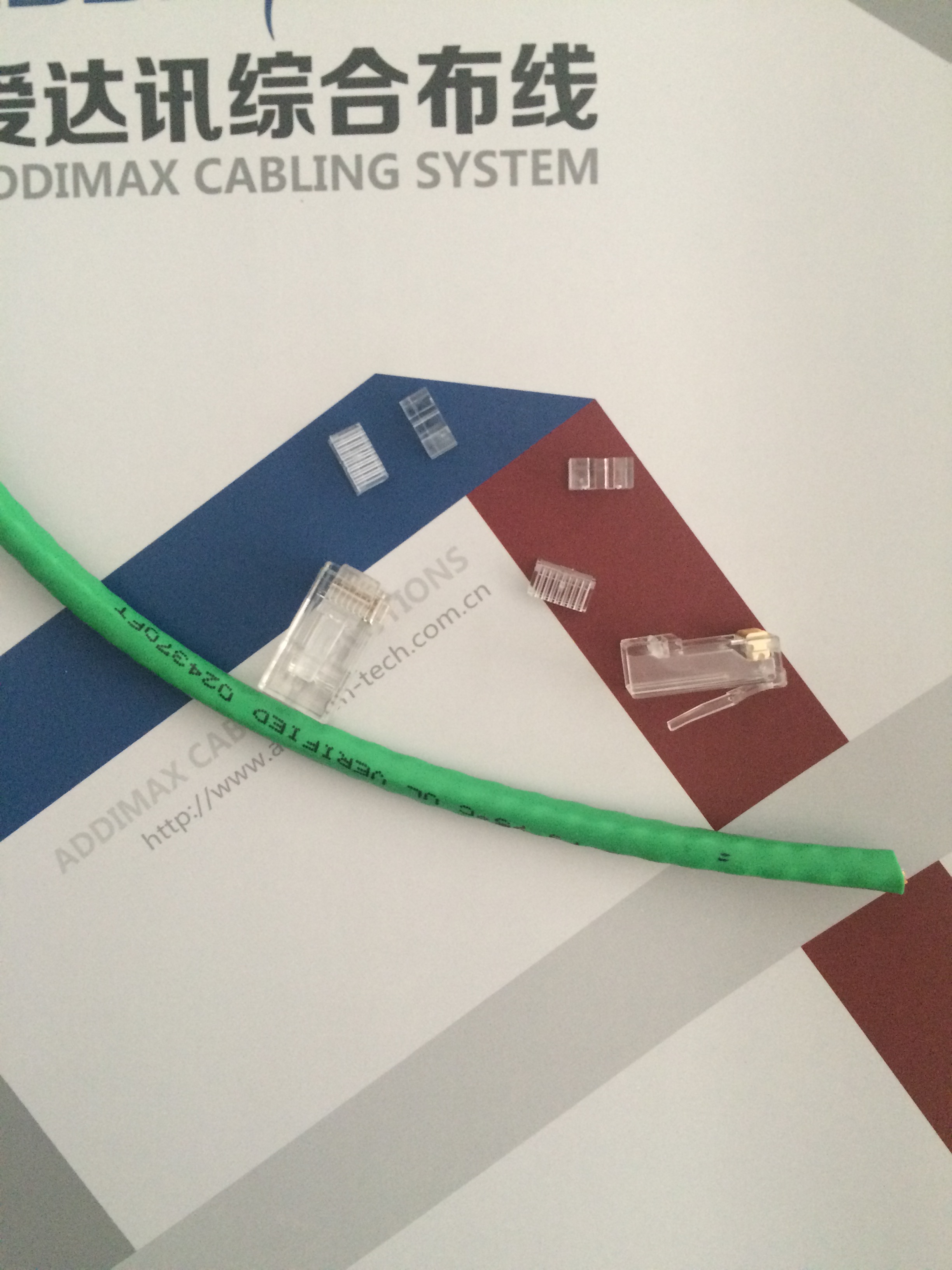 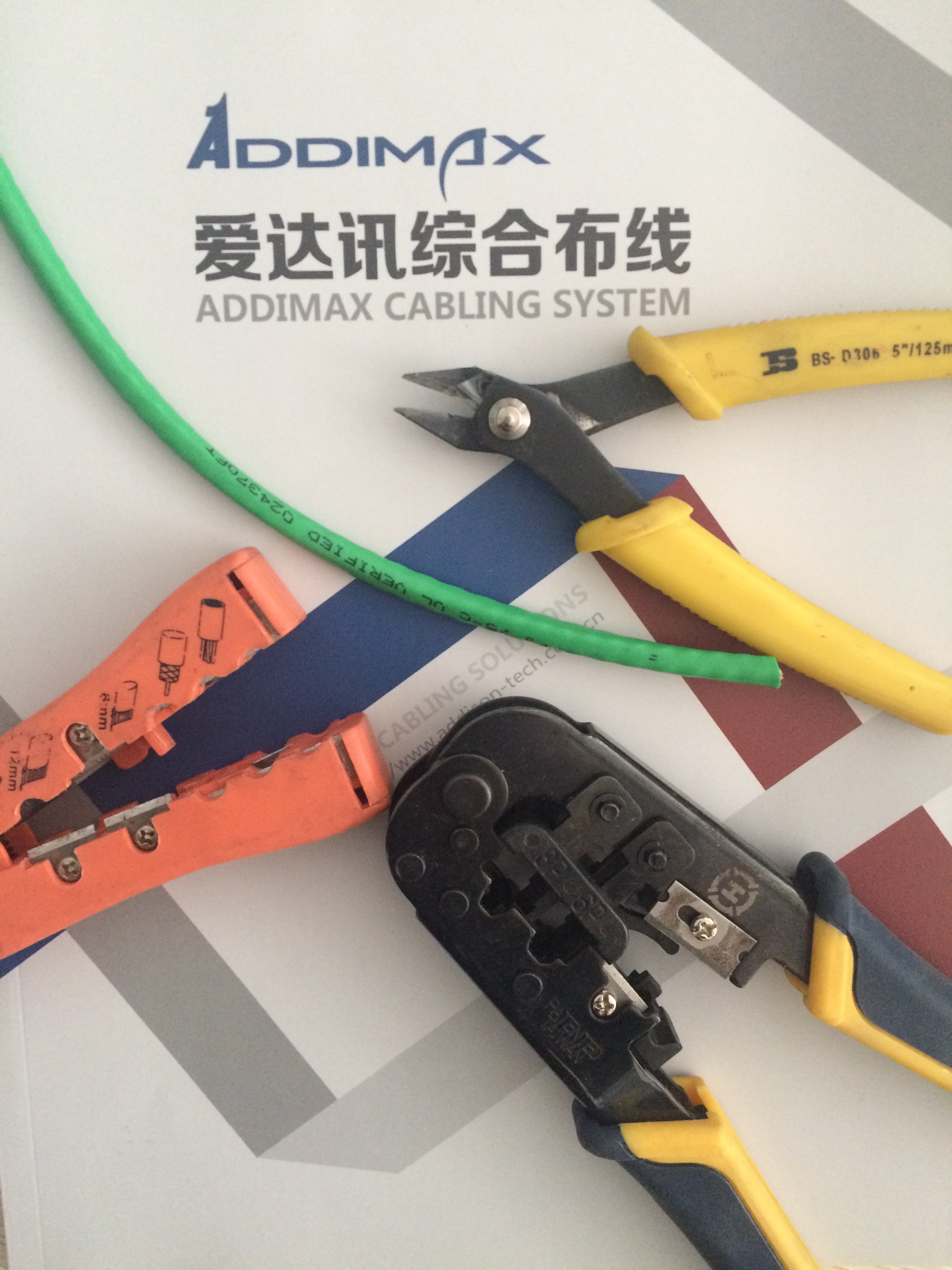 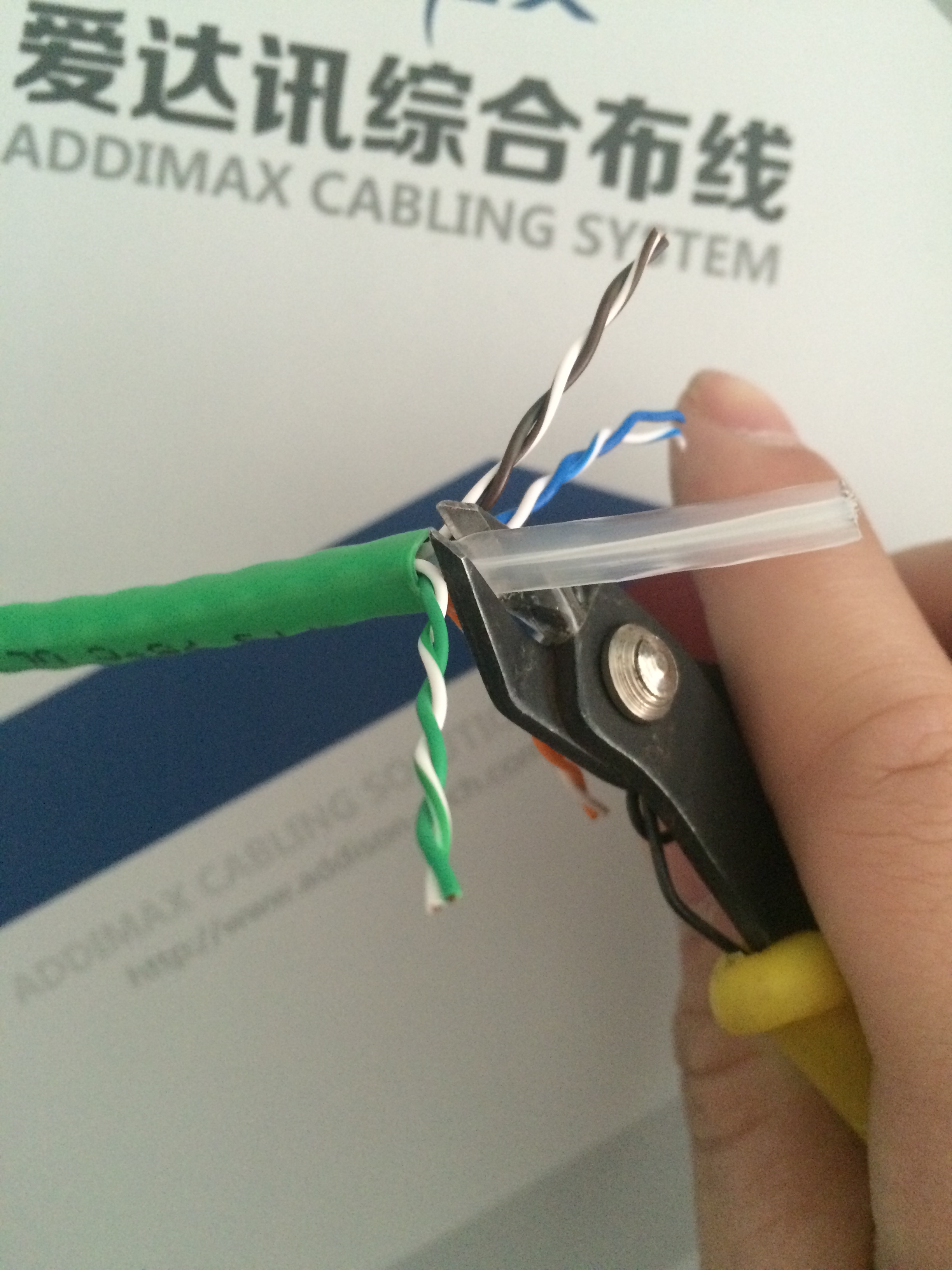 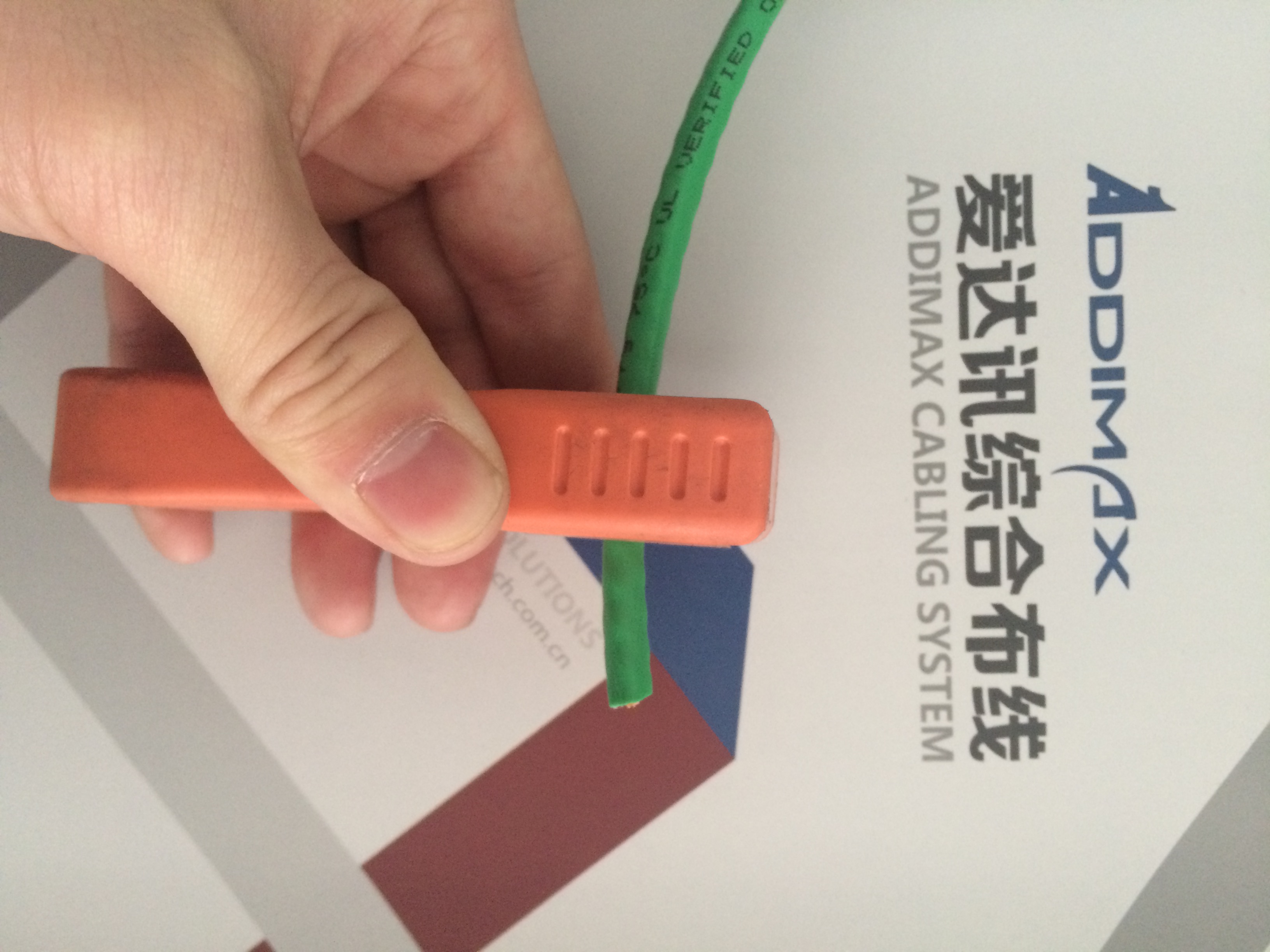 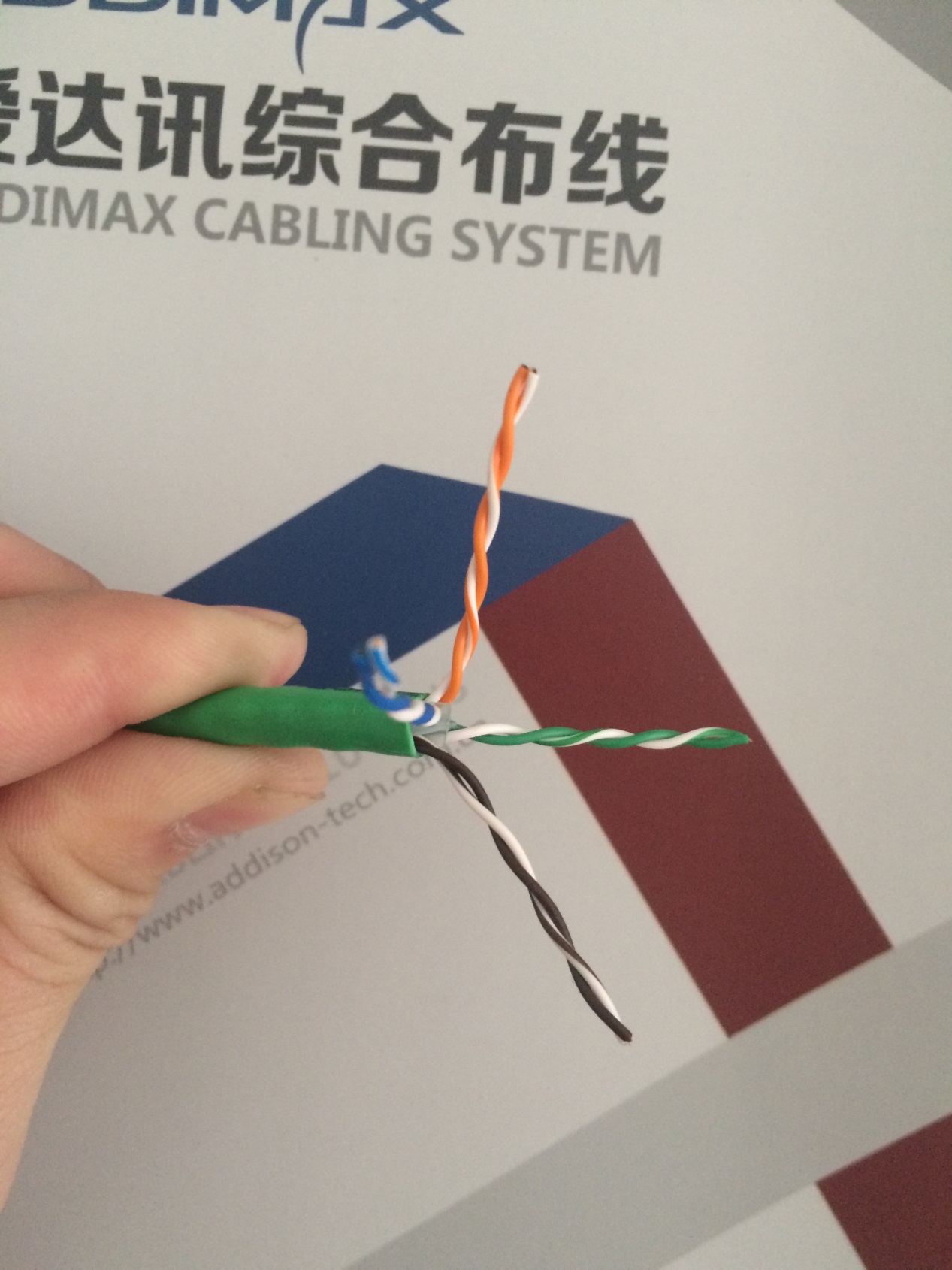 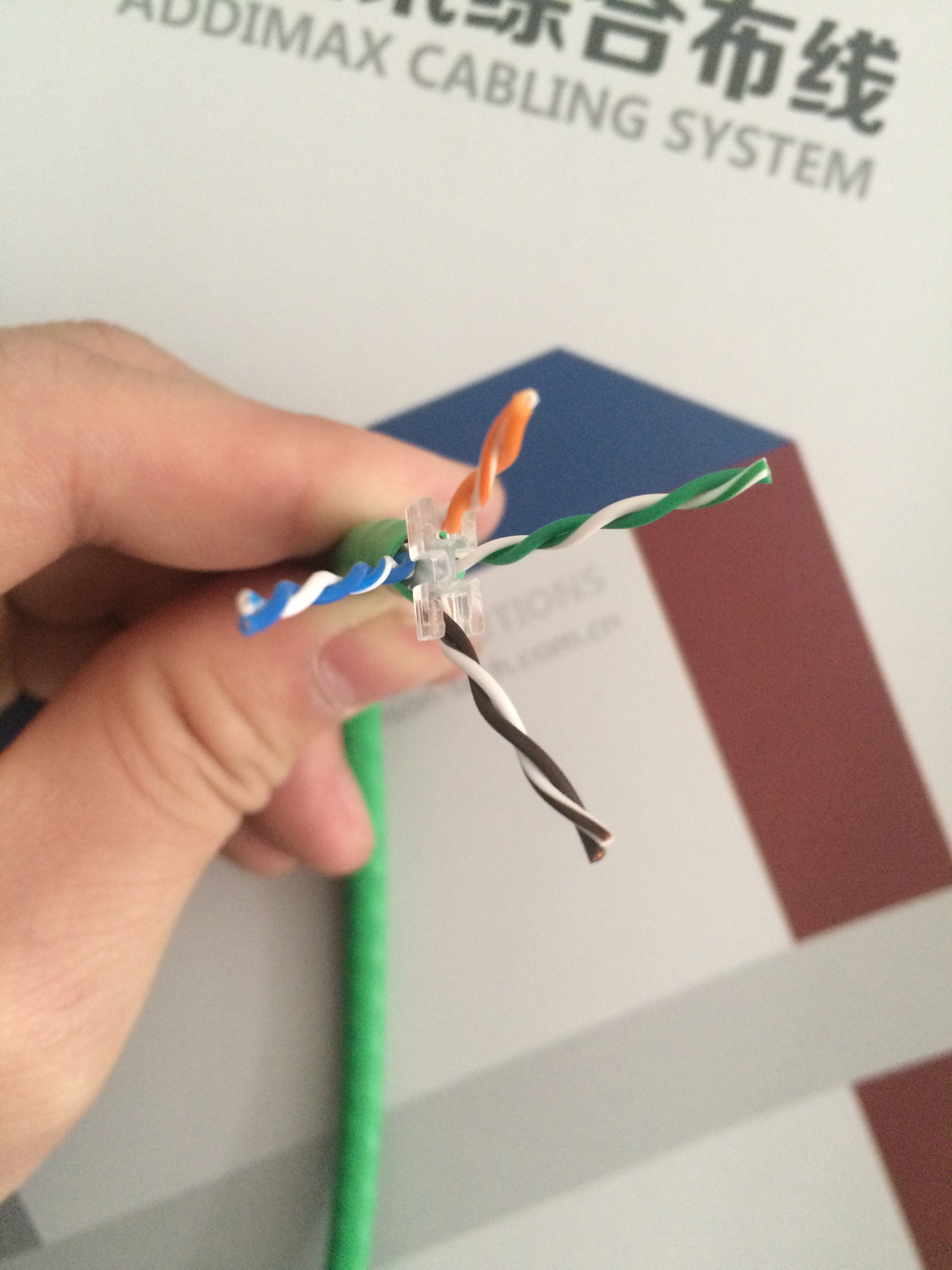 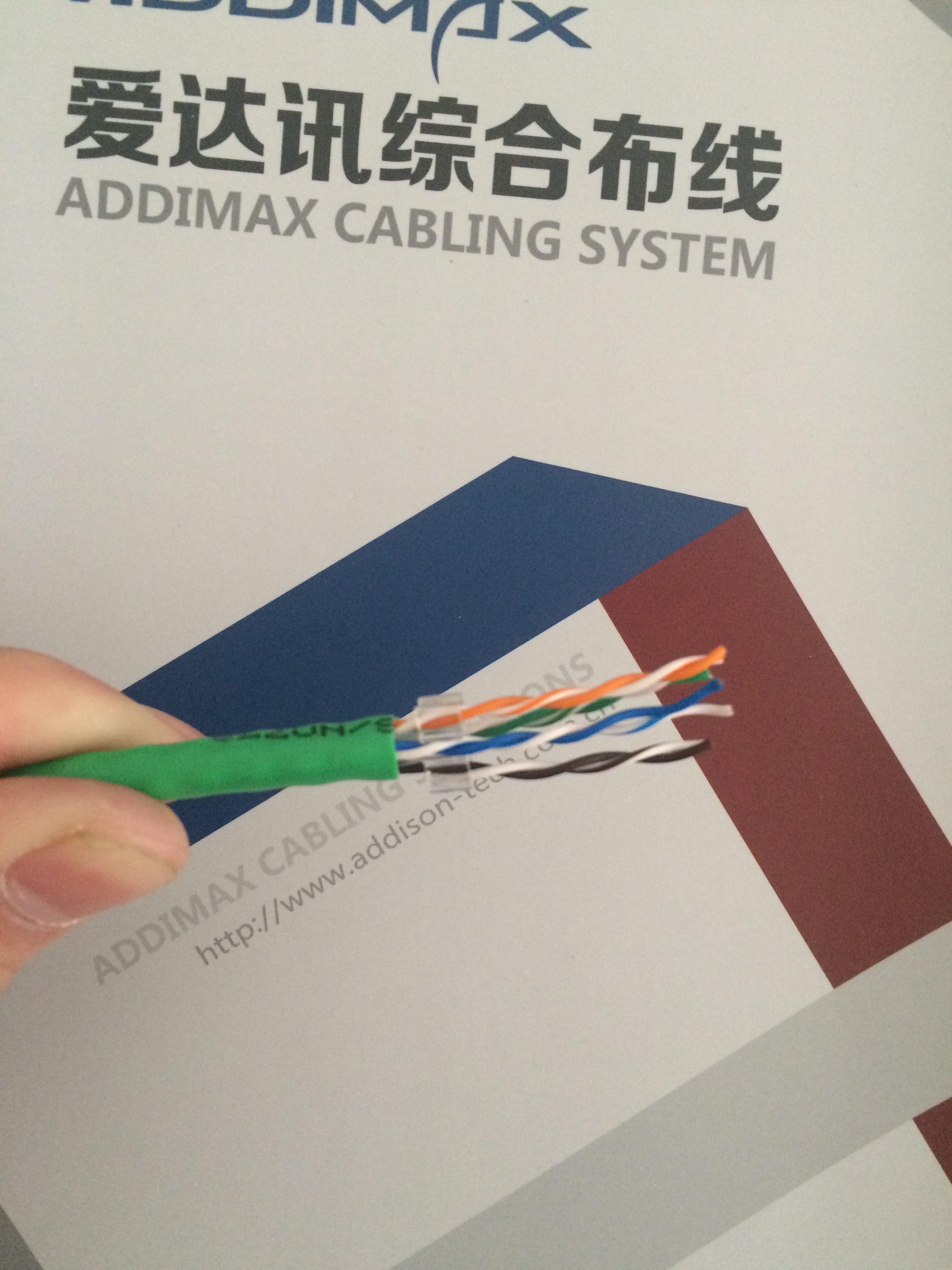 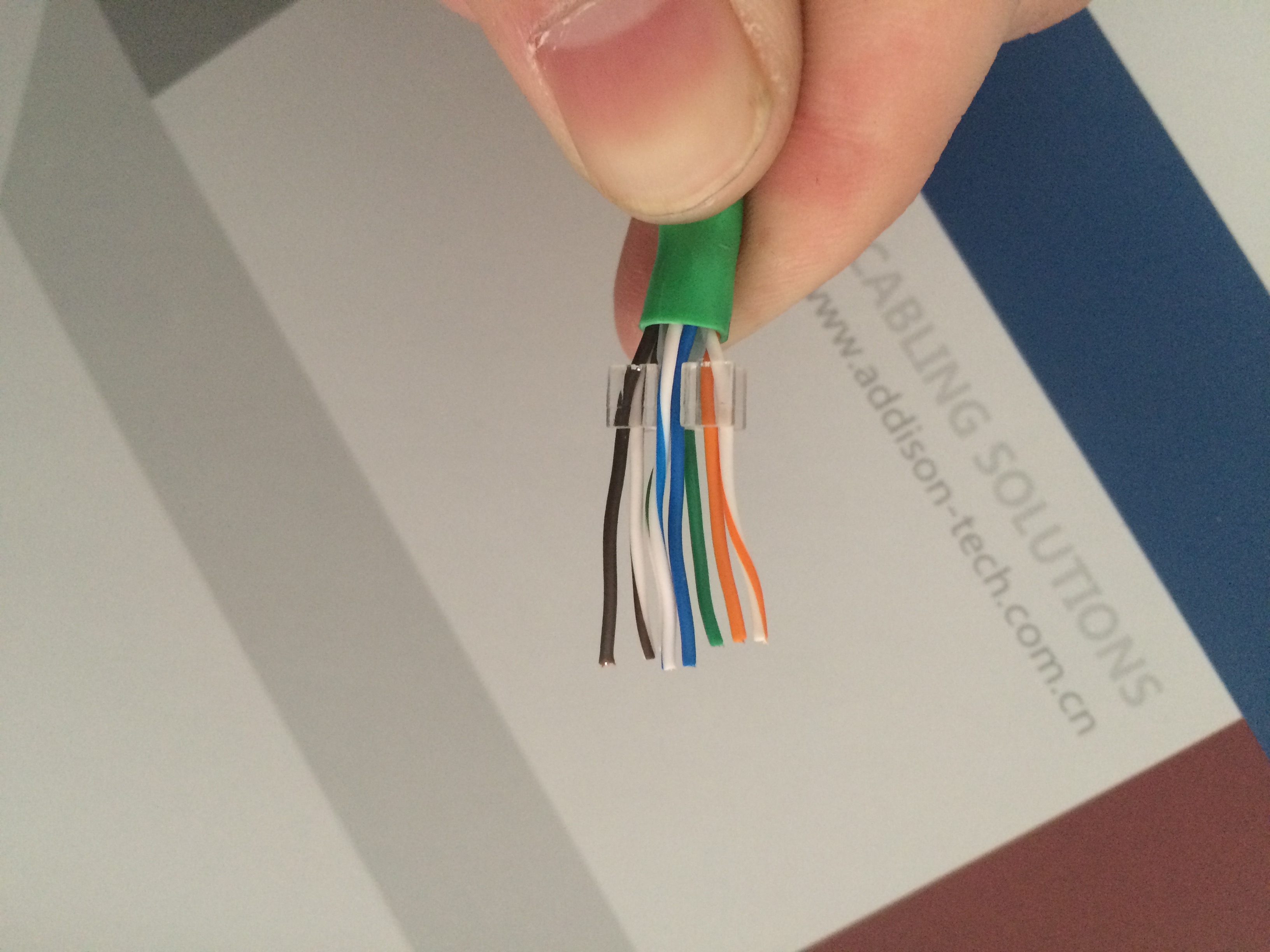 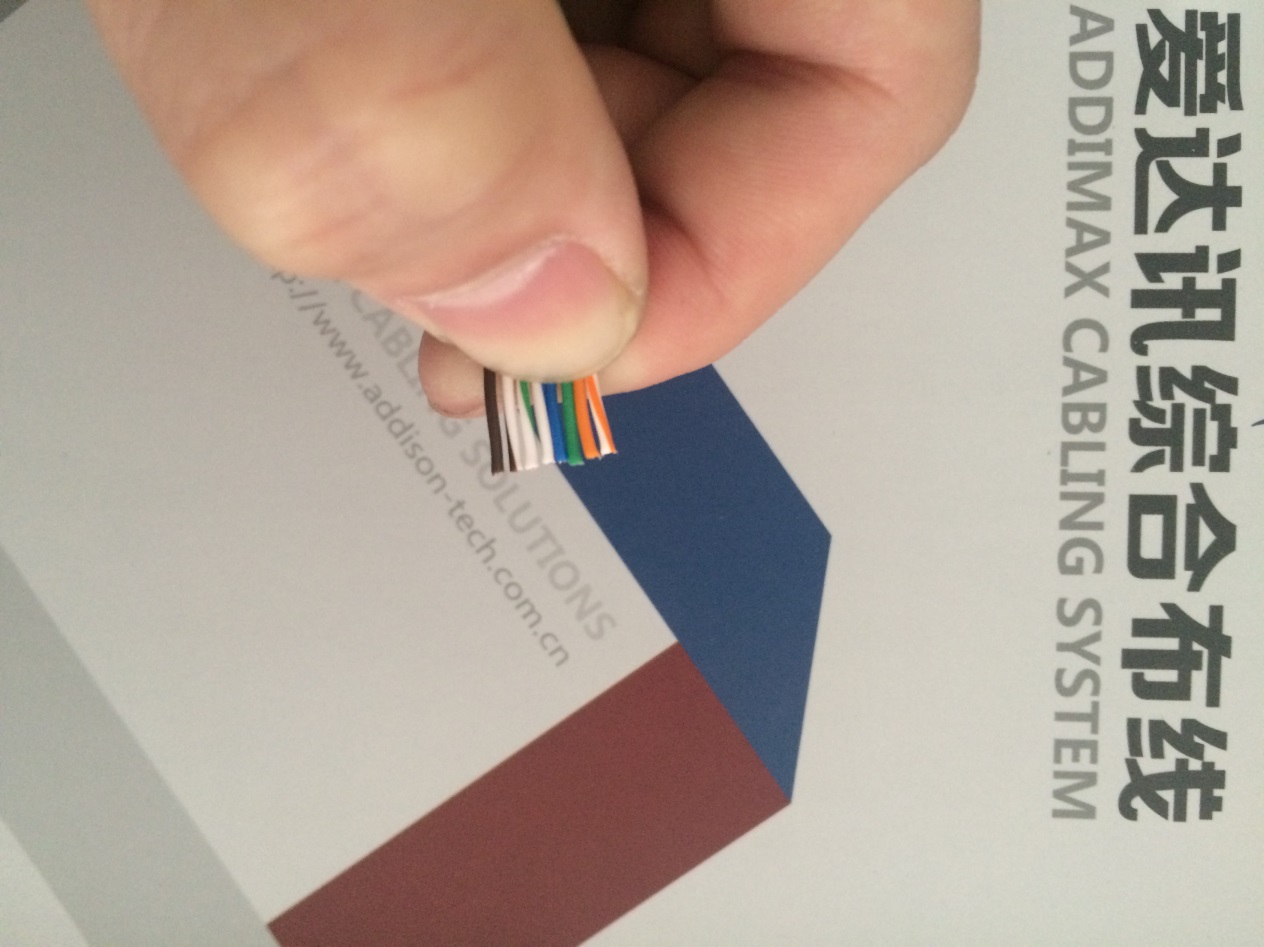 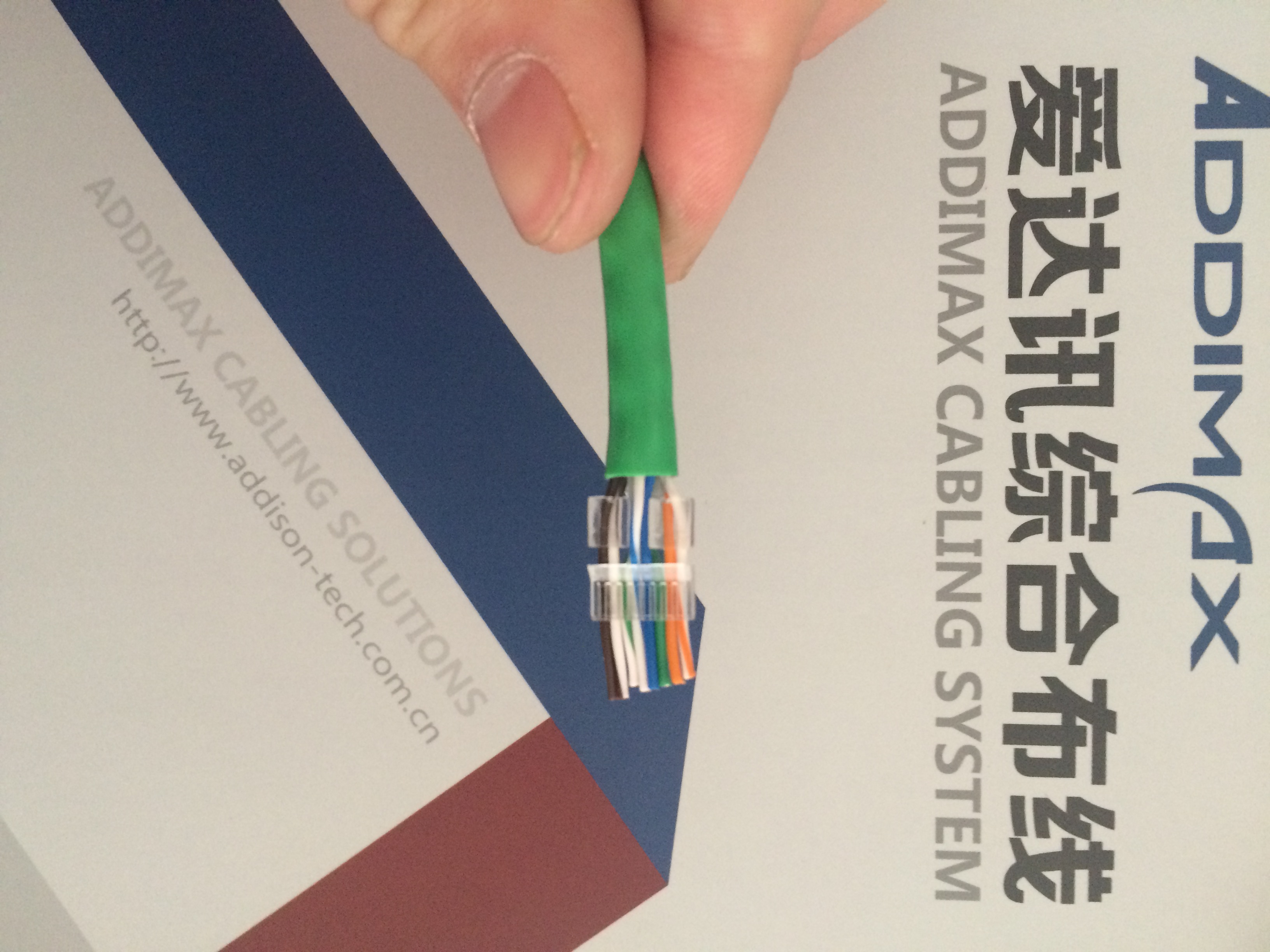 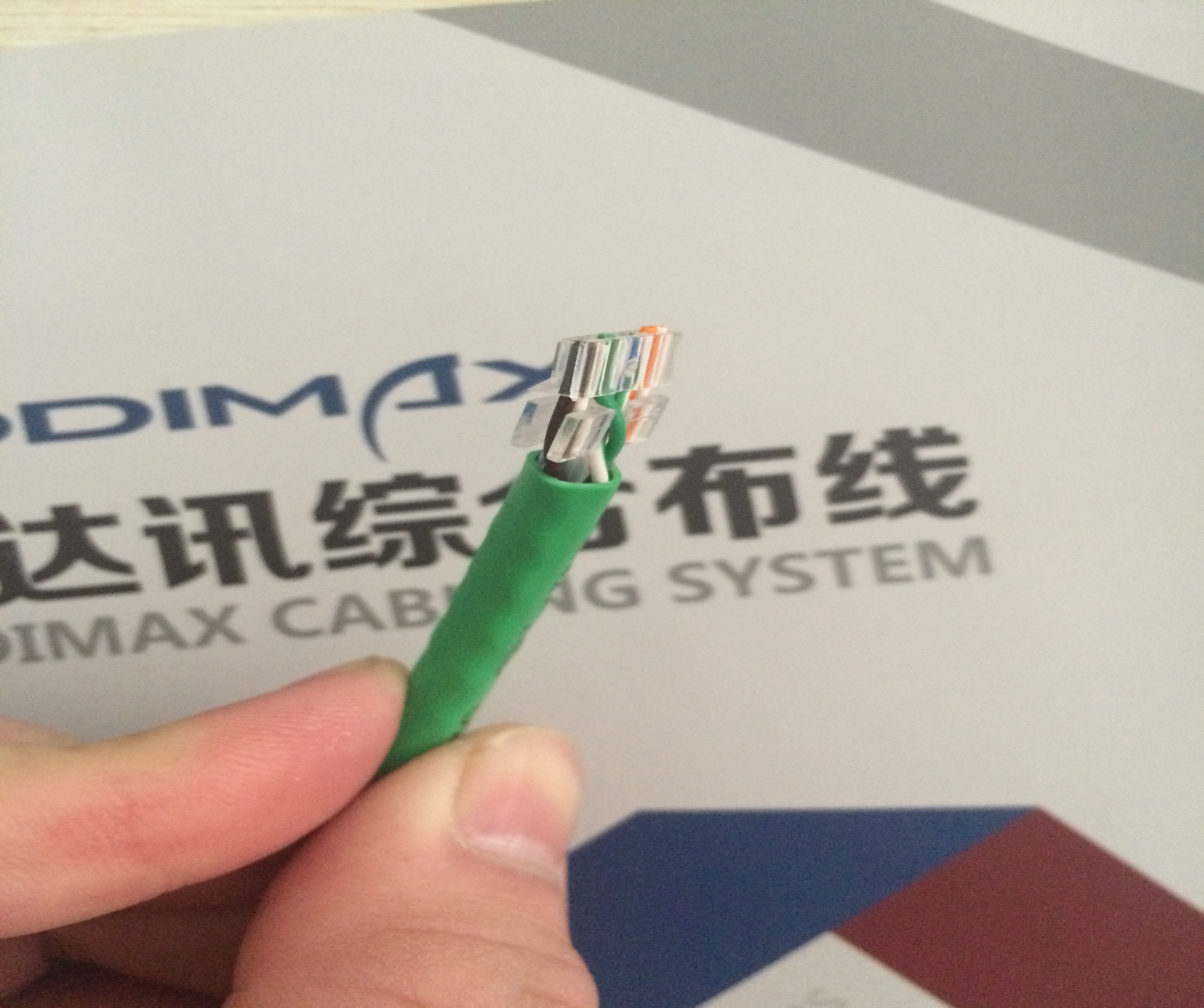 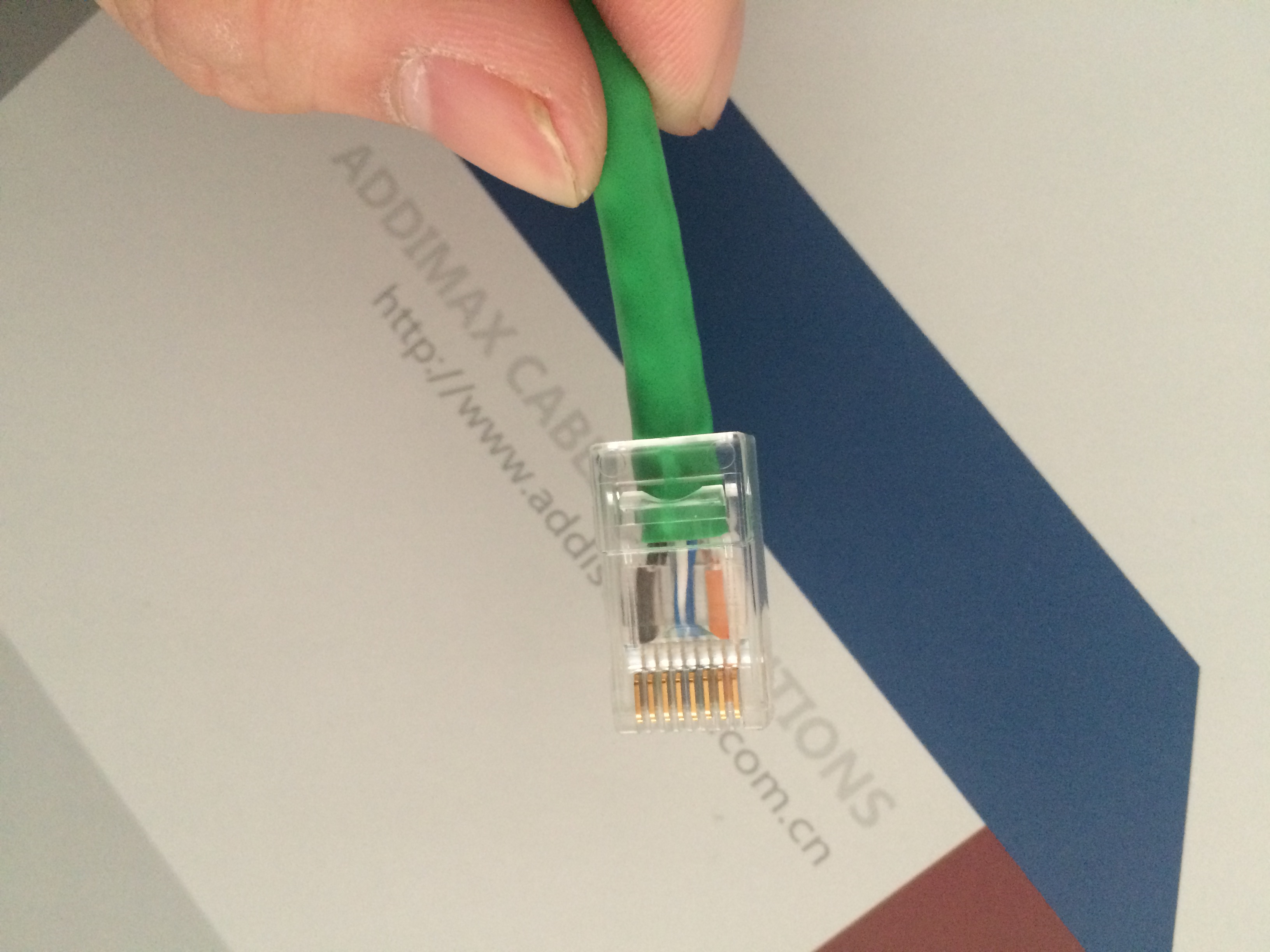 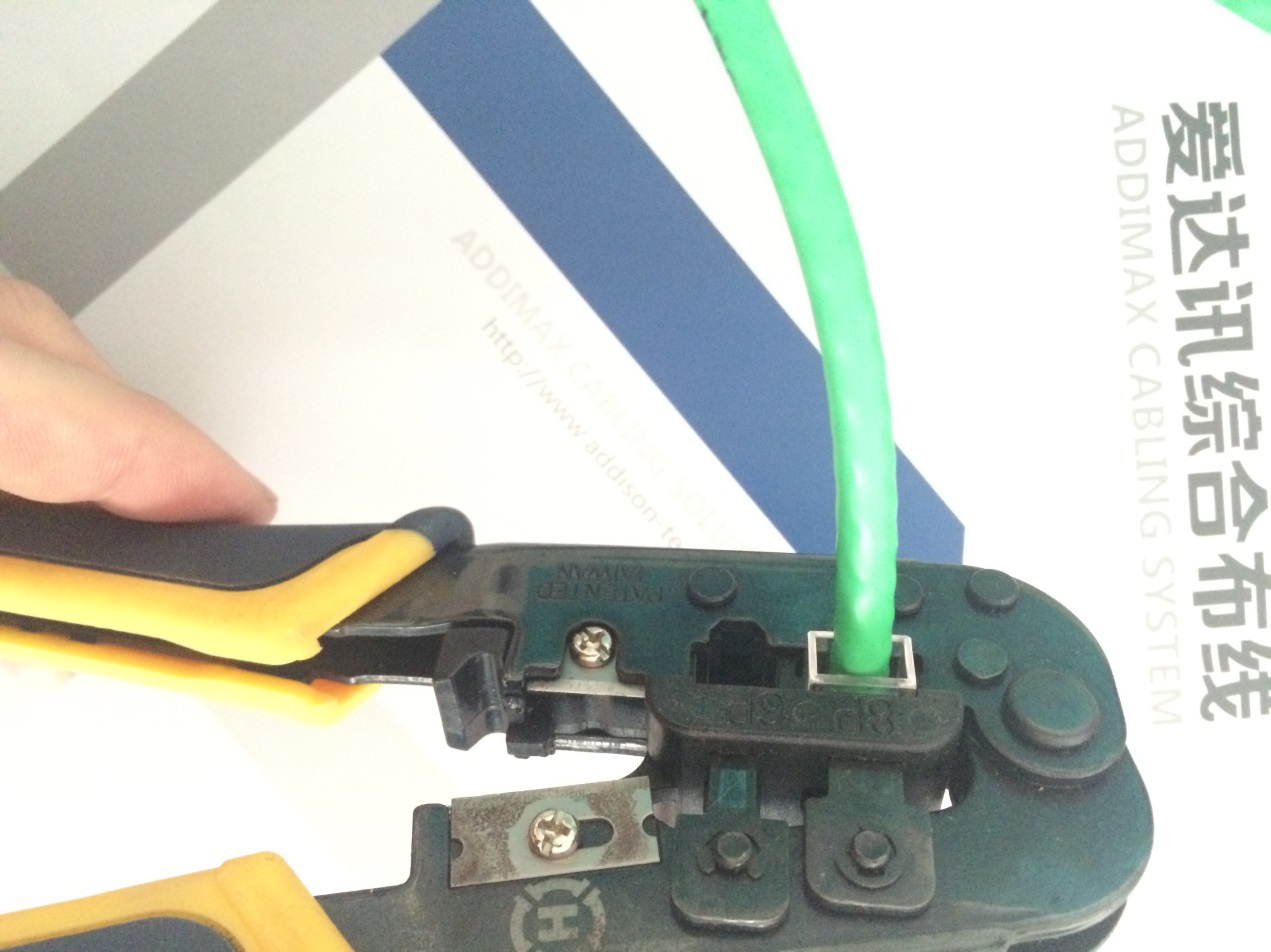 以上就是三件式水晶头制作的全部教程。如有疑问请访问爱达讯官方网站www.addison-tech.com.cn获取联系方式，谢谢！